В соответствии со статьей 179 Бюджетного кодекса Российской Федерации, на основании Порядка формирования и реализации муниципальных программ, утвержденного постановлением Администрации ЗАТО г. Зеленогорска от 06.11.2015 № 275-п, руководствуясь Уставом города Зеленогорска,ПОСТАНОВЛЯЮ:Внести изменения в муниципальную программу «Развитие малого и среднего предпринимательства в городе Зеленогорске», утвержденную постановлением Администрации ЗАТО г. Зеленогорска от 13.12.2021 
№ 194-п, изложив приложение в редакции согласно приложению к настоящему постановлению.Настоящее постановление вступает в силу с 01.01.2023, но не ранее дня, следующего за днем его опубликования в газете «Панорама».Приложение к постановлению Администрации ЗАТО г. Зеленогорскот 19.12.2022 № 189-пПриложениек постановлению Администрации ЗАТО г. Зеленогорска от 13.12.2021 № 194-пПАСПОРТмуниципальной программы1. Характеристика текущего состояния соответствующей сферы 
социально-экономического развития города Зеленогорска, цель, задачи и сроки реализации муниципальной программы1.1. Анализ динамики основных показателей развития предпринимательства за 2020 – 2021 годы позволяет определить структуру, уровень и тенденции развития предпринимательства в городе. 1.2. Основные показатели развития предпринимательства приведены в таблице.Таблица1.3. Отраслевое распределение субъектов предпринимательства по видам экономической деятельности характеризуется преобладанием малого бизнеса в сфере торговли. Средний бизнес в городе представлен предприятиями в сферах оказания транспортных и строительных услуг, а также обрабатывающего производства.1.4. Наблюдается небольшое увеличение количества субъектов малого и среднего предпринимательства. За 2021 год общее количество субъектов малого и среднего предпринимательства увеличилось на 8 ед. (на 0,6%), количество индивидуальных предпринимателей увеличилось на 22 чел. (на 2,2%), а число малых организаций сократилось на 15 ед. (на 4,2%). Количество средних организаций увеличилось за счет перехода одной организации из категории крупных.Одной из причин, сдерживающих рост количества субъектов малого и среднего предпринимательства в 2021 году, являлось ухудшение экономической ситуации, в связи распространением новой коронавирусной инфекции, вызванной 2019-nCoV. Кроме того, часть юридических лиц и индивидуальных предпринимателей перешло в число самозанятых граждан. Количество самозанятых граждан по состоянию на 1 января 2022 года составило 1 232 чел., за 2021 год их количество увеличилось на 725 чел. (почти в 2,5 раза). Статус самозанятых граждан, прекративших регистрацию в качестве индивидуального предпринимателя, имеют 193 человека.Тем не менее, большинство предпринимателей Красноярского края в 2021 году охарактеризовали свое экономическое состояние как неблагоприятное (83%). При этом 51% испытывали снижение финансовых показателей, 20% - кризис, а 12% планировали вовсе закрыть собственный бизнес. Лишь 14% считали состояние своей компании стабильным, и только 3% отмечали рост. Оценка деловой среды показала, что большинство предпринимателей отмечали, что деловая среда в Красноярском крае является неблагоприятной или скорее неблагоприятной для ведения бизнеса (74%); лишь 5% опрошенных считают среду благоприятной. При этом 21% рассматривали ее как скорее благоприятную. Отдельно предприниматели отмечают сложность языка законов, что также не позволяет начинающим предпринимателям ориентироваться в утвержденных нормах и требованиях к ведению деятельности. Отмечается, что результатом являются в том числе нарушения и административные штрафы по неисполнению требований. Основная часть сектора малого и среднего предпринимательства (41%) в России работает в области оптовой и розничной торговли. Обрабатывающие производства в структуре сектора малого и среднего предпринимательства занимают не более 7%, дают не более 10% оборота. Отраслевая структура субъектов малого и среднего предпринимательства г. Зеленогорска в целом остается неизменной по протяжении последних нескольких лет и коррелирует с отраслевой структурой по России и Красноярскому краю. Действие санкционных ограничений в 2022 году затронуло 84,1% опрошенных предпринимателей. Около 60% представителей бизнеса считают главной проблемой спад потребительского спроса. 44,8% отметили обострение дефицита оборотных средств и кассовые разрывы. 42,9% столкнулись с разрывом цепочек поставок, 24,5% – со сложностями в доставке товаров.Среднесписочная численность работающих на малых предприятиях в 2021 году снизилась на 102 человека (5%) и составила 2 027 человек (в 2020 году – 2 129 человек). Снижение численности занятых в сфере малого и микробизнеса связано с сокращением правительственных мер поддержки бизнеса, направленных на сохранение количества работников в период пандемии. Среднесписочная численность работников организаций среднего бизнеса составила 535 человек, что связано с переходом из категории крупного бизнеса организации с количеством работников 201 чел. Одновременно с этим, произошло сокращение численности работников организации среднего бизнеса со 125 до 3 человек, что повлияет на снижение численности в 2022 году. В 2021 году доля среднесписочной численности работников малого и среднего предпринимательства в среднесписочной численности работников всех предприятий и организаций увеличилась на 0,6% и составила 25,72% против 25,12% в 2020 году. Среднемесячная заработная плата работников организаций малого бизнеса в 2021 году составила 26 575,34 рублей, что на 13,7 % выше уровня 2020 года. Оборот организаций малого бизнеса за 2021 год увеличился на 21,5% и составил 5 872 952,58 млн. рублей, в том числе по основным отраслям:В 2021 году оборот организаций среднего бизнеса увеличился на 77,3 % и составил 858,4 млн. рублей что связано с переходом организации из категории крупного бизнеса. 1.5. Основными факторами, сдерживающими развитие малого и среднего предпринимательства в городе, являются:- дефицит квалифицированных кадров, недостаточный уровень профессиональной подготовки, недостаточный образовательный уровень руководителей и специалистов, работающих в субъектах малого и среднего предпринимательства;- недостаточность начального капитала и собственных оборотных средств у субъектов малого и среднего предпринимательства;- ограниченная доступность финансовых ресурсов: сложность получения заемного финансирования для субъектов малого и среднего предпринимательства, высокая стоимость банковских кредитов;- низкий уровень предпринимательской активности, небольшое количество малых производств;- слабый потребительский спрос;- распространение сетевых ритейлов;- режимные ограничения, связанные со статусом закрытого административно-территориального образования.1.6. Факторами, способствующими развитию малого и среднего предпринимательства в городе, являются:- наличие свободных офисных, складских и производственных площадей, инженерных коммуникаций и другой инфраструктуры для размещения различных видов производств на территории города;- наличие энергоресурсов для размещения энергоемких производств на территории города;- наличие инфраструктуры поддержки субъектов малого и среднего предпринимательства федерального, регионального и местного уровня;- наличие специальных условий финансовой поддержки субъектов малого и среднего предпринимательства для моногородов. 1.7. Для повышения активности субъектов малого и среднего предпринимательства необходима система мероприятий, направленных на повышение имиджа предпринимательской деятельности.1.8. Целью муниципальной программы является обеспечение благоприятных условий для развития субъектов малого и среднего предпринимательства.1.9. Реализация муниципальной программы направлена на достижение следующих задач:1.9.1. Финансовая поддержка субъектов малого и среднего предпринимательства.1.9.2. Имущественная поддержка субъектов малого и среднего предпринимательства.1.9.3. Повышение доступности информационной поддержки для субъектов малого и среднего предпринимательства и иных пользователей.2. Перечень целевых показателей и показателей результативности муниципальной программыПеречень целевых показателей и показателей результативности муниципальной программы приведен в приложении № 1 к муниципальной программе.Ресурсное обеспечение муниципальной программы3.1. Информация о распределении планируемых объемов финансирования по отдельным мероприятиям муниципальной программы представлена в приложении № 2 к муниципальной программе.3.2. Информация о распределении планируемых объемов финансирования муниципальной программы по источникам финансирования представлена в приложении № 3 к муниципальной программе.4. Механизм реализации мероприятий муниципальной программы4.1. Финансирование программных мероприятий осуществляется 
в виде предоставления субсидий субъектам малого и среднего предпринимательства, а также физическим лицам, не являющимся индивидуальными предпринимателями и применяющим специальный налоговый режим «Налог на профессиональный доход».4.2. Имущественная поддержка субъектов малого и среднего предпринимательства оказывается в виде предоставления муниципальных преференций. Условия и порядок оказания имущественной поддержки субъектам малого и среднего предпринимательства, физическим лицам, не являющимся индивидуальными предпринимателями и применяющим специальный налоговый режим «Налог на профессиональный доход», и организациям, образующим инфраструктуру поддержки субъектов малого и среднего предпринимательства, изложены в приложении № 4 к муниципальной программе.4.3. Реализация программных мероприятий осуществляется за счет средств местного бюджета, а также из федерального, краевого бюджетов и внебюджетных средств (в случае их поступления).4.4. Исполнение муниципальной программы осуществляет МКУ «Центр закупок, предпринимательства и обеспечения деятельности ОМС». Соисполнителем муниципальной программы является КУМИ.4.5. Для участия в мероприятиях по предоставлению финансовой поддержки в форме субсидий субъекты малого и среднего предпринимательства и самозанятые граждане представляют в МКУ «Центр закупок, предпринимательства и обеспечения деятельности ОМС» документы, определенные в порядке предоставления субсидий, утвержденном постановлением Администрации ЗАТО г. Зеленогорск.4.6. Предоставление субсидий производится в пределах средств, предусмотренных на эти цели в муниципальной программе на очередной финансовый год и на плановый период.4.7. Муниципальная программа предусматривает следующие отдельные мероприятия:4.7.1. Предоставление субсидий субъектам малого и среднего предпринимательства в целях возмещения части затрат в связи с реализацией инвестиционных проектов в приоритетных отраслях.4.7.2. Предоставление субсидий субъектам малого и среднего предпринимательства, а также физическим лицам, применяющим специальный налоговый режим «Налог на профессиональный доход», в целях возмещения части затрат в связи с производством (реализацией) товаров, выполнением работ, оказанием услуг.4.7.3. Оказание имущественной поддержки субъектам малого и среднего предпринимательства, физическим лицам, не являющимся индивидуальными предпринимателями и применяющим специальный налоговый режим «Налог на профессиональный доход», и организациям, образующим инфраструктуру поддержки субъектов малого и среднего предпринимательства.4.7.4. Информирование субъектов малого и среднего предпринимательства и физических лиц, не являющихся индивидуальными предпринимателями и применяющих специальный налоговый режим «Налог на профессиональный доход», через средства массовой информации, на официальном сайте Администрации ЗАТО г. Зеленогорск http://www.zeladmin.ru и на официальной странице МКУ «Центр закупок, предпринимательства и обеспечения деятельности ОМС»  https://vk.com/mspzel в информационно-телекоммуникационной сети «Интернет» о формах поддержки субъектов малого и среднего предпринимательства.5. Подпрограммы муниципальной программыПодпрограммы отсутствуют.Приложение № 1 к муниципальной программе «Развитие малого и среднего предпринимательства в городе Зеленогорске»Перечень целевых показателей и показателей результативности муниципальной программы «Развитие малого и среднего предпринимательства в городе Зеленогорске»Приложение № 2 к муниципальной программе «Развитие малого и среднего предпринимательства в городе Зеленогорске»Информация о распределении планируемых объемов финансирования по отдельным мероприятиям муниципальной программы «Развитие малого и среднего предпринимательства в городе Зеленогорске»Приложение № 3 к муниципальной программе «Развитие малого и среднего предпринимательства в городе Зеленогорске»Информация о распределении планируемых объемов финансирования муниципальной программы «Развитие малого и среднего предпринимательства в городе Зеленогорске» по источникам финансированияПриложение № 4 к муниципальной программе «Развитие малого и среднего предпринимательства в городе Зеленогорске»Условия и порядок оказания имущественной поддержки субъектам малого и среднего предпринимательства, физическим лицам, не являющимся индивидуальными предпринимателями и применяющим специальный налоговый режим «Налог на профессиональный доход», и организациям, образующим инфраструктуру поддержки субъектов малого и среднего предпринимательства1. Общие положения1.1. Настоящие условия и порядок определяют механизм оказания имущественной поддержки субъектам малого и среднего предпринимательства, физическим лицам, не являющимся индивидуальными предпринимателями и применяющим специальный налоговый режим «Налог на профессиональный доход», и организациям, образующим инфраструктуру поддержки субъектов малого и среднего предпринимательства (далее – субъекты МСП).1.2. Оказание имущественной поддержки субъектам МСП осуществляется на возмездной основе и на льготных условиях, указанных в настоящем разделе.1.3. Предоставление муниципальных преференций в целях поддержки субъектов МСП в виде проведения аукционов на право заключения договоров аренды земельных участков, находящихся в собственности муниципального образования город Зеленогорск Красноярского края, и земельных участков, государственная собственность на которые не разграничена (далее – земельные участки), с ограниченным кругом участников - только среди субъектов МСП, с применением при заключении договоров аренды земельных участков льготного порядка исчисления арендной платы:а) предусмотренного Положением о предоставлении в аренду муниципального имущества субъектам малого и среднего предпринимательства, а также организациям, образующим инфраструктуру поддержки субъектов малого и среднего предпринимательства, утвержденным постановлением Администрации ЗАТО г. Зеленогорска (далее – Положение о предоставлении в аренду имущества субъектам МСП), при заключении договоров аренды земельных участков с субъектами МСП, осуществляющими виды деятельности, в сфере производства товаров (работ, услуг), за исключением видов деятельности, включенных в разделы В, G, K, L, M (за исключением кода 75), N (за исключением кодов 78, 79, 81, 82) в соответствии с «ОК 029-2014 (КДЕС Ред. 2). Общероссийский классификатор видов экономической деятельности», утвержденный приказом Росстандарта от 31.01.2014 № 14-ст «О принятии и введении в действие Общероссийского классификатора видов экономической деятельности (ОКВЭД2) ОК 029-2014 (КДЕС Ред. 2) и Общероссийского классификатора продукции по видам экономической деятельности (ОКПД2) ОК 034-2014 (КПЕС 2008)»;б) предусмотренного Положением о предоставлении в аренду, безвозмездное пользование муниципального имущества, утвержденным решением Совета депутатов ЗАТО г. Зеленогорск (далее – городское Положение), при заключении договоров аренды земельных участков с субъектами МСП, осуществляющими виды деятельности, не указанные в подпункте «а» настоящего пункта. Проведение аукционов на право заключения договоров аренды земельных участков осуществляется в соответствии с Земельным кодексом Российской Федерации (далее – ЗК РФ). Начальная цена предмета аукциона на право заключения договора аренды земельного участка устанавливается в размере ежегодной арендной платы, определенной по результатам рыночной оценки в соответствии с Федеральным законом от 29.07.1998 № 135-ФЗ «Об оценочной деятельности в Российской Федерации».1.4. Предоставление муниципальных преференций в целях поддержки субъектов МСП в виде применения при заключении договоров аренды земельных участков без проведения торгов в случаях, предусмотренных ЗК РФ, льготного порядка исчисления арендной платы:- предусмотренного Положением о предоставлении в аренду имущества субъектам МСП при заключении договоров аренды земельных участков с субъектами МСП, осуществляющими виды деятельности, указанные в подпункте «а» пункта 1.3 настоящих условий и порядка;- предусмотренного городским Положением при заключении договоров аренды земельных участков с субъектами МСП, осуществляющими виды деятельности, не указанные в подпункте «а» пункта 1.3 настоящих условий и порядка. Размер ежегодной арендной платы определяется в соответствии с ЗК РФ.1.5. Предоставление муниципальных преференций в целях поддержки субъектов МСП в виде заключения договоров аренды имущества, находящегося в собственности муниципального образования город Зеленогорск Красноярского края (далее – муниципальное имущество), включенного в перечень муниципального имущества, свободного от прав третьих лиц (за исключением имущественных прав субъектов малого и среднего предпринимательства) и предназначенного для предоставления субъектам среднего и малого предпринимательства (далее – перечень), без проведения торгов с субъектами МСП, осуществляющими виды деятельности указанные в подпункте «а» пункта 1.3 настоящих условий и порядка, с применением льготного порядка исчисления арендной платы, предусмотренного Положением о предоставлении в аренду имущества субъектам МСП. 1.6. Предоставление муниципальных преференций в целях поддержки субъектов МСП в виде заключения договоров аренды муниципального имущества, включенного в перечень, без проведения торгов с субъектами МСП, осуществляющими виды деятельности, не указанные в подпункте «а» пункта 1.3 настоящих условий и порядка, с применением льготного порядка исчисления арендной платы, предусмотренного городским Положением. 1.7. Предоставление муниципальных преференций в целях поддержки субъектов МСП в виде применения льготного порядка исчисления арендной платы, предусмотренного Положением о предоставлении в аренду имущества субъектам МСП, при заключении договоров аренды муниципального имущества, включенного в перечень, без проведения торгов на новый срок в соответствии с Федеральным законом от 26.07.2006 № 135-ФЗ «О защите конкуренции» (далее – Закон о защите конкуренции), с субъектами МСП, осуществляющими виды деятельности, указанные в подпункте «а» пункта 1.3 настоящих условий и порядка.1.8. Предоставление муниципальных преференций в целях поддержки субъектов МСП в виде применения льготного порядка исчисления арендной платы, предусмотренного городским Положением, при заключении договоров аренды муниципального имущества, включенного в перечень, без проведения торгов на новый срок в соответствии с Законом о защите конкуренции, с субъектами МСП, осуществляющими виды деятельности, не указанные в подпункте «а» пункта 1.3 настоящих условий и порядка.1.9. Предоставление муниципальных преференций в целях поддержки субъектов МСП в виде применения при заключении договоров аренды муниципального имущества, находящегося в хозяйственном ведении муниципальных унитарных предприятий г. Зеленогорск (далее – предприятия) или оперативном управлении муниципальных учреждений г. Зеленогорск (далее - учреждения), в том числе без проведения торгов на новый срок в случаях, предусмотренных Законом о защите конкуренции, льготного порядка исчисления арендной платы: - предусмотренного Положением о предоставлении в аренду имущества субъектам МСП при заключении договоров аренды с субъектами МСП, осуществляющими виды деятельности, указанные в подпункте «а» пункта 1.3 настоящих условий и порядка;- предусмотренного городским Положением при заключении договоров аренды с субъектами МСП, осуществляющими виды деятельности, не указанные в подпункте «а» пункта 1.3 настоящих условий и порядка.1.10. В связи с тем, что предоставление муниципальных преференций, указанных в настоящем разделе, осуществляется в соответствии с подпунктом 13 пункта 1 статьи 19 Закона о защите конкуренции и предусмотрено муниципальной программой «Развитие малого и среднего предпринимательства в городе Зеленогорске», утвержденной постановлением Администрации ЗАТО г. Зеленогорск, предварительное согласие антимонопольного органа на их предоставление не требуется.2. Условия оказания имущественной поддержки субъектам МСППраво на получение имущественной поддержки имеют субъекты МСП соответствующие следующим условиям:- сведения о субъекте МСП внесены в единый реестр субъектов малого и среднего предпринимательства в соответствии со статьей 4.1 Федерального закона от 24.07.2007 № 209-ФЗ «О развитии малого и среднего предпринимательства в Российской Федерации» (далее – Закон о субъектах МСП) на дату регистрации заявления о предоставлении муниципальной преференции;- организация, образующая инфраструктуру поддержки субъектов малого и среднего предпринимательства, соответствует требованиям, предусмотренным статьей 15 Закона о субъектах МСП;- субъект МСП осуществляет деятельность на территории г. Зеленогорск;- в отношении субъекта МСП не принято решение о начале процедуры ликвидации или прекращения деятельности;- в отношении субъекта МСП не принято решение о начале процедуры признания несостоятельным (банкротом) в соответствии с Федеральным законом от 26.10.2002 № 127-ФЗ «О несостоятельности (банкротстве)»;- деятельность субъекта МСП не приостановлена в порядке, предусмотренном Кодексом Российской Федерации об административных правонарушениях;- субъект МСП не имеет задолженности за пользование и содержание муниципального имущества на дату регистрации заявления о предоставлении муниципальной преференции.3. Порядок принятия решений о предоставлении муниципальных преференций субъектам МСП3.1. Решения о предоставлении муниципальных преференций или об отказе в предоставлении муниципальных преференций, указанных в пунктах 1.3 – 1.9 настоящих условий и порядка, принимаются комиссией по предоставлению муниципальных преференций (далее – комиссия).Положение о составе и порядке работы комиссии утверждается распоряжением КУМИ.3.2. В состав комиссии в обязательном порядке включается представитель Координационного совета в области развития малого и среднего предпринимательства, созданного постановлением Администрации ЗАТО г. Зеленогорск.3.3. На основании решений комиссии, указанных в пункте 3.1 настоящего положения, оформляется распоряжение КУМИ о предоставлении или об отказе в предоставлении муниципальных преференций, указанных в пунктах 1.3 – 1.9 настоящих условий и порядка.4. Порядок оказания имущественной поддержки4.1. Оказание имущественной поддержки в виде предоставления муниципальных преференций, предусмотренных пунктами 1.3, 1.4, 1.7 – 1.9 настоящих условий и порядка, осуществляется в соответствии с пунктами 4.3 – 4.19 настоящих условий и порядка.4.2. Оказание имущественной поддержки в виде предоставления муниципальных преференций, предусмотренных пунктами 1.5, 1.6 настоящих условий и порядка, осуществляется в соответствии с Положением о предоставлении в аренду имущества субъектам МСП.4.3. Субъект МСП, претендующий на получение муниципальной преференции (далее – заявитель), по своему выбору представляет лично, направляет почтовым отправлением или посредством электронной почты в Комитет по управлению имуществом Администрации ЗАТО г. Зеленогорск (далее – КУМИ) следующие документы:а) заявление о предоставлении муниципальной преференции (далее - заявление) на имя руководителя КУМИ, содержащее следующие сведения:- фамилию, имя, отчество (последнее - при наличии), место жительства заявителя, реквизиты документа, удостоверяющего личность заявителя, основной государственный регистрационный номер записи о государственной регистрации в качестве индивидуального предпринимателя в Едином государственном реестре индивидуальных предпринимателей (далее – ЕГРИП) и идентификационный номер налогоплательщика (для индивидуального предпринимателя);- наименование и место нахождения заявителя, основной государственный регистрационный номер записи о государственной регистрации юридического лица в Едином государственном реестре юридических лиц (далее – ЕГРЮЛ) и идентификационный номер налогоплательщика (для юридического лица), за исключением случаев, если заявителем является иностранное юридическое лицо;- наименование муниципальной преференции;- информацию о муниципальном имуществе, в отношении которого подается заявление (наименование, адрес (при наличии), площадь недвижимого муниципального имущества);- кадастровый номер земельного участка;- цель использования земельного участка или муниципального имущества, в том числе находящегося в хозяйственном ведении предприятия или оперативном управлении учреждения;- срок аренды;- личную подпись заявителя и дату подписания заявления;б) копию документа, подтверждающего полномочия лица на осуществление действий от имени заявителя, при обращении представителя заявителя;в) копии учредительных документов юридического лица со всеми изменениями на дату подачи заявления;г) справку о постановке на учет (снятии с учета) физического лица в качестве налогоплательщика налога на профессиональный доход (Форма по КНД 1122035) для физических лиц, не являющихся индивидуальными предпринимателями и применяющих специальный налоговый режим «Налог на профессиональный доход»; д) согласие на обработку персональных данных в соответствии с Федеральным законом от 27.07.2006 № 152-ФЗ «О персональных данных».4.4. Вновь созданные или зарегистрированные заявители - субъекты МСП, дополнительно к документам, указанным в пункте 4.3 настоящих условий и порядка, представляют заявление о соответствии вновь созданного юридического лица и вновь зарегистрированного индивидуального предпринимателя условиям отнесения к субъектам МСП по форме, утвержденной приказом Министерства экономического развития Российской Федерации от 10.03.2016 № 113.4.5. Заявитель или его представитель при представлении документов предъявляют паспорт гражданина Российской Федерации или иной документ, удостоверяющий личность.  4.6. Копии документов, представляемые в соответствии с пунктом 4.3 настоящих условий и порядка, должны быть заверены в соответствии 
с «ГОСТ Р 7.0.97-2016. Национальный стандарт Российской Федерации. Система стандартов по информации, библиотечному и издательскому делу. Организационно-распорядительная документация. Требования к оформлению документов» или нотариально.Копии документов, не заверенные в порядке, предусмотренном абзацем первым настоящего пункта, представляются с предъявлением оригиналов документов.4.7. КУМИ запрашивает посредством межведомственных запросов следующие документы (их копии или сведения, содержащиеся в них), если указанные документы не были представлены заявителем по собственной инициативе:а) выписку из ЕГРИП (для индивидуального предпринимателя); б) выписку из ЕГРЮЛ (для юридического лица);в) согласие предприятия, учреждения на предоставление муниципальной преференции, в случае заключения договора аренды муниципального имущества, находящегося в хозяйственном ведении предприятия или оперативном управлении учреждения;г) копию договора аренды, а также информацию о наличии (отсутствии) у заявителя задолженности по арендной плате, начисленным неустойкам (штрафам, пеням) в размере, превышающем размер арендной платы за более чем один период платежа, установленный договором аренды муниципального имущества, находящегося в хозяйственном ведении предприятия или оперативном управлении учреждения, в случае заключения договора аренды на новый срок.Также КУМИ проверяет наличие сведений о заявителе в едином реестре субъектов малого и среднего предпринимательства.4.8. КУМИ в течение 15 календарных дней со дня, следующего за днем регистрации заявления в КУМИ, возвращает документы заявителю в следующих случаях: - заявление не содержит сведений, предусмотренных подпунктом «а» пункта 4.3 настоящих условий и порядка;- указанное в заявлении муниципальное имущество не находятся в собственности муниципального образования город Зеленогорск Красноярского края;- указанные в заявлении земельные участки находятся в федеральной собственности, собственности Красноярского края, собственности юридических и (или) физических лиц.4.9. Возврат документов осуществляется письмом КУМИ, в котором указываются причины возврата, а также указывается на возможность повторного обращения с заявлением после устранения замечаний.4.10. Решение об отказе в предоставлении муниципальной преференции принимается в следующих случаях:- заявителем не представлены документы, предусмотренные пунктами 4.3 - 4.5 настоящих условий и порядка, за исключением документов, которые запрашиваются КУМИ в порядке межведомственного взаимодействия;- заявитель не соответствует условиям, установленным разделом 2 настоящих условий и порядка;- ранее в отношении заявителя было принято решение о предоставлении аналогичной муниципальной преференции (муниципальной преференции, условия предоставления которой совпадают, включая форму, вид муниципальной преференции и цели ее предоставления) и сроки ее оказания не истекли;- с момента признания заявителя допустившим нарушение настоящих условий и порядка, в том числе не обеспечившим целевое использование земельного участка или муниципального имущества, прошло менее чем 3 года; - заявитель относится к субъектам МСП, которым не может оказываться имущественная поддержка согласно пункту 3 статьи 14 Закона о субъектах МСП;- отсутствует согласие предприятия, учреждения на заключение договора аренды муниципального имущества, находящегося в хозяйственном ведении предприятия или оперативном управлении учреждения;- у заявителя имеется задолженность по арендной плате, начисленным неустойкам (штрафам, пеням) в размере, превышающем размер арендной платы за более чем один период платежа, установленный договором аренды муниципального имущества (при заключении договора аренды на новый срок).4.11. Решение о предоставлении муниципальной преференции или об отказе в ее предоставлении оформляется распоряжением КУМИ не позднее 25 календарных дней со дня, следующего за днем регистрации заявления в КУМИ.Распоряжение КУМИ вручается лично или направляется субъекту МСП заказным письмом с уведомлением о вручении в течение 5 календарных дней со дня его принятия.4.12. В случае принятия распоряжения КУМИ о предоставлении муниципальной преференции, предусмотренной пунктом 1.3 настоящих условий и порядка, организация проведения аукциона на право заключения договора аренды земельного участка с ограниченным числом участников – только среди субъектов МСП осуществляется в течение 45 календарных дней со дня принятия распоряжения КУМИ о предоставлении муниципальной преференции.4.13. В случае принятия распоряжения КУМИ о предоставлении муниципальной преференции, предусмотренной пунктом 1.4 настоящих условий и порядка, заключение договора аренды земельного участка осуществляется в порядке, предусмотренном ЗК РФ.4.14. В случае принятия решения о предоставлении муниципальных преференций, предусмотренных пунктами 1.7, 1.8 настоящих условий и порядка, в отношении муниципального имущества, составляющего муниципальную казну города Зеленогорска (далее – имущество казны), КУМИ в течение 20 рабочих дней вручаются заявителю лично под роспись либо направляются ему заказным письмом с уведомлением о вручении 2 экземпляра проекта договора аренды имущества казны на новый срок (при заключении договора аренды сроком до 1 года) или 3 экземпляра проекта договора аренды имущества казны на новый срок (при заключении договора аренды сроком более 1 года), подписанные руководителем КУМИ или уполномоченным им лицом, скрепленные печатью КУМИ, для их подписания заявителем.В случае непредставления заявителем в КУМИ подписанных им экземпляров договора аренды имущества казны на новый срок по истечении 20 календарных дней со дня, следующего за днем вручения или получения проекта договора аренды на новый срок, заявитель считается отказавшимся от заключения договора аренды имущества казны.4.15. В случае принятия решений о предоставлении муниципальных преференций, предусмотренных пунктами 1.7, 1.8 настоящих условий и порядка, в отношении муниципального имущества, переданного в доверительное управление в соответствии в законодательством Российской Федерации (далее – муниципальное имущество, переданное в доверительное управление), заявитель обращается к доверительному управляющему с заявлением о заключении договора аренды муниципального имущества, переданного в доверительное управление, с приложением распоряжения КУМИ о предоставлении муниципальной преференции.Доверительным управляющим в течение 20 рабочих дней со дня, следующего за днем регистрации вышеуказанного заявления, вручаются заявителю лично под роспись либо направляются ему заказным письмом с уведомлением о вручении 
2 экземпляра проекта договора аренды муниципального имущества, переданного в доверительное управление, на новый срок (при заключении договора аренды сроком до 1 года) или 3 экземпляра проекта договора аренды муниципального имущества, переданного в доверительное управление, на новый срок (при заключении договора аренды сроком более 1 года), подписанные доверительным управляющим, скрепленные печатью доверительного управляющего (при наличии),  для их подписания заявителем.В случае непредставления заявителем доверительному управляющему, подписанных им экземпляров договора аренды имущества, переданного в доверительное управление, на новый срок по истечении 20 календарных дней со дня, следующего за днем вручения или получения проекта договора аренды на новый срок, заявитель считается отказавшимся от заключения договора аренды муниципального имущества, переданного в доверительное управление.4.16. В случае принятия решения о предоставлении муниципальной преференции, предусмотренной пунктом 1.9 настоящих условий и порядка, заявитель обращается на предприятие, в учреждение с заявлением о заключении договора аренды муниципального имущества, находящегося в хозяйственном ведении предприятия или оперативном управлении учреждения, с приложением распоряжения КУМИ о предоставлении муниципальной преференции.Предприятием, учреждением в течение 20 рабочих дней со дня, следующего за днем регистрации вышеуказанного заявления на предприятии, в учреждении, заявителю вручаются лично под роспись либо направляются заказным письмом с уведомлением о вручении 2 экземпляра проекта договора аренды муниципального имущества, находящегося в хозяйственном ведении предприятия или оперативном управлении учреждения (при заключении договора аренды сроком до 1 года) 
или 3 экземпляра проекта договора аренды муниципального имущества, находящегося в хозяйственном ведении предприятия или оперативном управлении учреждения (при заключении договора аренды сроком более 1 года), подписанные руководителем предприятия, учреждения или уполномоченным им лицом, скрепленные печатью предприятия, учреждения, для их подписания заявителем.В случае непредставления заявителем на предприятие, в учреждение, подписанных им экземпляров договора аренды имущества, находящегося в хозяйственном ведении или оперативном управлении по истечении 20 календарных дней со дня, следующего за днем вручения или получения проекта договора аренды, заявитель считается отказавшимся от заключения договора аренды муниципального имущества, находящегося в хозяйственном ведении или оперативном управлении.4.17. Если заявитель относится к лицам, не указанным в пункте 1 статьи 8 Закона Российской Федерации от 14.07.1992 № 3297-1 «О закрытом административно-территориальном образовании», заключение договора аренды муниципального имущества осуществляется КУМИ, доверительным управляющим, предприятием, учреждением в течение 10 рабочих дней со дня получения КУМИ или представления заявителем доверительному управляющему, на предприятие, в учреждение, распоряжения Администрации ЗАТО г. Зеленогорск о допуске заявителя к участию в совершении сделки с муниципальным недвижимым имуществом, находящимся на территории ЗАТО Зеленогорск, (далее – распоряжение о допуске), оформленного в порядке, утвержденном постановлением Администрации ЗАТО г. Зеленогорск, и согласованного с Государственной корпорацией по атомной энергии «Росатом» совместно с Федеральной службой безопасности Российской Федерации.4.18. В случае отсутствия распоряжения о допуске и непредставлении заявителем в КУМИ подписанных им экземпляров договора аренды имущества казны по истечении 60 календарных дней со дня, следующего за днем вручения или получения им экземпляров договора аренды имущества казны, заявитель считается отказавшимся от заключения договора аренды имущества казны.4.19. В случае непредставления заявителем доверительному управляющему, на предприятие, в учреждение распоряжения о допуске и подписанных им экземпляров договора аренды муниципального имущества по истечении 60 календарных дней со дня, следующего за днем вручения или получения им экземпляров договора аренды муниципального имущества, заявитель считается отказавшимся от заключения договора аренды муниципального имущества.4.20. КУМИ:- ежегодно до 10 мая, в пределах срока предоставления муниципальных преференций, осуществляет проверку соблюдения субъектами МСП целевого использования предоставленного в аренду субъектам МСП муниципального имущества;- в течение 25 календарных дней со дня принятия распоряжения КУМИ о предоставлении муниципальной преференции направляет его в МКУ «Центр закупок, предпринимательства и обеспечения деятельности ОМС»;- в течение 25 календарных дней со дня расторжения договора с субъектом МСП о предоставлении муниципальной преференции КУМИ направляет информацию о расторжении в МКУ «Центр закупок, предпринимательства и обеспечения деятельности ОМС»;- предоставляет сведения о получателях имущественной поддержки в федеральный орган исполнительной власти, осуществляющий функции по контролю и надзору за соблюдением законодательства о налогах и сборах, в соответствии с Законом о субъектах МСП. 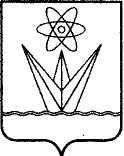 АДМИНИСТРАЦИЯЗАКРЫТОГО АДМИНИСТРАТИВНО –ТЕРРИТОРИАЛЬНОГО ОБРАЗОВАНИЯГОРОД ЗЕЛЕНОГОРСККРАСНОЯРСКОГО КРАЯП О С Т А Н О В Л Е Н И ЕАДМИНИСТРАЦИЯЗАКРЫТОГО АДМИНИСТРАТИВНО –ТЕРРИТОРИАЛЬНОГО ОБРАЗОВАНИЯГОРОД ЗЕЛЕНОГОРСККРАСНОЯРСКОГО КРАЯП О С Т А Н О В Л Е Н И ЕАДМИНИСТРАЦИЯЗАКРЫТОГО АДМИНИСТРАТИВНО –ТЕРРИТОРИАЛЬНОГО ОБРАЗОВАНИЯГОРОД ЗЕЛЕНОГОРСККРАСНОЯРСКОГО КРАЯП О С Т А Н О В Л Е Н И ЕАДМИНИСТРАЦИЯЗАКРЫТОГО АДМИНИСТРАТИВНО –ТЕРРИТОРИАЛЬНОГО ОБРАЗОВАНИЯГОРОД ЗЕЛЕНОГОРСККРАСНОЯРСКОГО КРАЯП О С Т А Н О В Л Е Н И ЕАДМИНИСТРАЦИЯЗАКРЫТОГО АДМИНИСТРАТИВНО –ТЕРРИТОРИАЛЬНОГО ОБРАЗОВАНИЯГОРОД ЗЕЛЕНОГОРСККРАСНОЯРСКОГО КРАЯП О С Т А Н О В Л Е Н И Е19.12.2022г. Зеленогорскг. Зеленогорск№189-пО внесении изменений в муниципальную программу «Развитие малого и среднего предпринимательства в городе Зеленогорске», утвержденную постановлением Администрации ЗАТО г. Зеленогорска от 13.12.2021 № 194-пО внесении изменений в муниципальную программу «Развитие малого и среднего предпринимательства в городе Зеленогорске», утвержденную постановлением Администрации ЗАТО г. Зеленогорска от 13.12.2021 № 194-пГлава ЗАТО г. ЗеленогорскМ.В. Сперанский1.Наименование муниципальной программыРазвитие малого и среднего предпринимательства в городе Зеленогорске(далее - муниципальная программа)2.Основания для разработки муниципальной программыПеречень муниципальных программ города Зеленогорска, утвержденный постановлением Администрации ЗАТО г. Зеленогорска от 22.08.2019 № 147-п3.Ответственный исполнитель муниципальной программыМуниципальное казенное учреждение «Центр муниципальных закупок, поддержки предпринимательства и обеспечения деятельности органов местного самоуправления г. Зеленогорска» (далее - МКУ «Центр закупок, предпринимательства и обеспечения деятельности ОМС»)4.Соисполнители муниципальной программыКомитет по управлению имуществом Администрации ЗАТО г. Зеленогорск (далее – КУМИ)5.Перечень подпрограмм и отдельных мероприятий муниципальной программы (при наличии)1. Подпрограммы отсутствуют.2. Отдельные мероприятия муниципальной программы:2.1. Предоставление субсидий субъектам малого и среднего предпринимательства в целях возмещения части затрат в связи с реализацией инвестиционных проектов в приоритетных отраслях.2.2. Предоставление субсидий субъектам малого и среднего предпринимательства, а также физическим лицам, применяющим специальный налоговый режим «Налог на профессиональный доход», в целях возмещения части затрат в связи с производством (реализацией) товаров, выполнением работ, оказанием услуг.2.3. Оказание имущественной поддержки субъектам малого и среднего предпринимательства, физическим лицам, не являющимся индивидуальными предпринимателями и применяющим специальный налоговый режим «Налог на профессиональный доход», и организациям, образующим инфраструктуру поддержки субъектов малого и среднего предпринимательства.2.4. Информирование субъектов малого и среднего предпринимательства и физических лиц, не являющихся индивидуальными предпринимателями и применяющих специальный налоговый режим «Налог на профессиональный доход», через средства массовой информации, на официальном сайте Администрации ЗАТО г. Зеленогорск http://www.zeladmin.ru и на фициальной странице МКУ «Центр закупок, предпринимательства и обеспечения деятельности ОМС»  https://vk.com/mspzel в информационно-телекоммуникационной сети «Интернет» о формах поддержки субъектов малого и среднего предпринимательства.6.Цель муниципальной программыОбеспечение благоприятных условий для развития субъектов малого и среднего предпринимательства 7.Задачи муниципальной программы1. Финансовая поддержка субъектов малого и среднего предпринимательства.2. Имущественная поддержка субъектов малого и среднего предпринимательства.3. Повышение доступности информационной поддержки для субъектов малого и среднего предпринимательства.8.Этапы и сроки реализации муниципальной программы01.01.2023 – 31.12.20259.Перечень целевых показателей и показателей результативности муниципальной программыПриведен в приложении № 1 к муниципальной программе.10.Ресурсное обеспечение муниципальной программыОбщий объем бюджетных ассигнований на реализацию муниципальной программы составляет 6 022,5 тыс. рублей, в том числе по годам:2023 год – 2 007,5 тыс. рублей;2024 год – 2 007,5 тыс. рублей;2025 год – 2 007,5 тыс. рублей.Объем средств краевого бюджета составляет 4 222,5 тыс. рублей, в том числе по годам:2023 год – 1 407,5 тыс. рублей;2024 год – 1 407,5 тыс. рублей;2025 год – 1 407,5 рублей.Объем средств местного бюджета составляет 1 800,0 тыс. рублей, в том числе по годам:2023 год – 600,0 тыс. рублей;2024 год – 600,0 тыс. рублей;2025 год – 600,0 тыс. рублей.Наименование показателяЕд. изм.2020 год2021 год1. Количество субъектов малого и среднего предпринимательства на конец годаед.1 3781 386Темп роста (снижения) в % к предыдущему году%94,5100,6в том числе:количество малых предприятий ед.357342Темп роста (снижения) в % к предыдущему году%92,795,8количество средних предприятий ед.45Темп роста (снижения) в % к предыдущему году%100,0125,0количество индивидуальных предпринимателей, прошедших государственную регистрациюед.1 0171 039Темп роста (снижения) в % к предыдущему году%95,1102,2количество самозанятых гражданед.5071 232Темп роста (снижения) в % к предыдущему году%243,02. Среднесписочная численность работников субъектов малого и среднего предпринимательства – всегочел.4 6774 664Темп роста (снижения) в % к предыдущему году%94,699,1в том числе:малых предприятийчел.2 1292 027Темп роста (снижения) в % к предыдущему году%99,695,2средних предприятийчел.397535Темп роста (снижения) в % к предыдущему году%80,9134,8индивидуальных предпринимателей чел.1 0171 039Темп роста (снижения) в % к предыдущему году%95,1102,2работников у индивидуальных предпринимателейчел.1 1341 063Темп роста (снижения) в % к предыдущему году%90,991,53. Доля среднесписочной численности работников (без внешних совместителей) малых и средних предприятий в среднесписочной численности работников (без внешних совместителей) всех предприятий и организаций %25,025,74. Оборот организаций малого бизнесамлн руб.4 835,45 873,0Темп роста (снижения) в % к предыдущему году%98,3121,55. Оборот организаций среднего бизнесамлн руб.484,1856,8Темп роста (снижения) в % к предыдущему году%86,9177,06. Доля оборота малых и средних предприятий в общем обороте всех организаций%15,716,02020 год(тыс. руб.)2021 год(тыс. руб.)изменение(тыс. руб.)темп ростаДобыча полезных ископаемых10 815,9013 237,702 421,80122,39Обрабатывающие производства912 929,20793 136,81-119 792,3986,88Обеспечение электрической энергией, газом и паром; кондиционирование воздуха159 597,80185 054,5025 456,70115,95Водоснабжение; водоотведение, организация сбора и утилизации отходов, деятельность по ликвидации загрязнений80 996,1069 354,53-11 641,5785,63Строительство639 867,60990 065,29350 197,69154,73Торговля оптовая и розничная; ремонт автотранспортных средств и мотоциклов1 714 963,602 144 031,10429 067,50125,02Транспортировка и хранение45 100,0066 895,8021 795,80148,33Деятельность гостиниц и предприятий общественного питания347 818,80458 205,80110 387,00131,74Деятельность в области информации и связи4 131,506 238,452 106,95151,00Деятельность по операциям с недвижимым имуществом565 424,41663 425,7098 001,29117,33Деятельность административная и сопутствующие дополнительные услуги228 785,40319 833,0091 047,60139,80Образование4 280,107 072,902 792,80165,25Деятельность в области здравоохранения и социальных услуг54 533,3087 582,7033 049,40160,60№ п/пНаименование цели, задач, целевых показателей, показателей результативностиЕдиница измеренияИсточник информацииОтчетный финансовый годТекущий финансовый годОчередной финансовый годПервый год планового периодаВторой год планового периода№ п/пНаименование цели, задач, целевых показателей, показателей результативностиЕдиница измеренияИсточник информации2021 год2022 год2023 год2024 год2025 год1.Цель: Обеспечение благоприятных условий для развития субъектов малого и среднего предпринимательства.1.1.Целевой показатель 1: Число субъектов малого и среднего предпринимательства на 10 000 жителейединицРасчетный показатель на основе ведомственной отчетности2272352392402431.2.Целевой показатель 2: Доля занятых в сфере малого и среднего предпринимательства в общей численности занятых в экономике%Расчетный показатель на основе ведомственной отчетности21,520,520,120,120,11.3.Целевой показатель 3: Темп роста оборота организаций малого и среднего предпринимательства к предыдущему году%Расчетный показатель на основе ведомственной отчетностих99,8104,5104,5104,22Задача 1: Финансовая поддержка субъектов малого и среднего предпринимательства2.1.Мероприятие 1: Предоставление субсидий субъектам малого и среднего предпринимательства в целях возмещения части затрат в связи с реализацией инвестиционных проектов в приоритетных отраслях2.1.1.Показатель результативности: Предоставление субсидий субъектам малого и среднего предпринимательстваединицРасчетный показатель на основе ведомственной отчетностихх1112.2.Мероприятие 2: Предоставление субсидий субъектам малого и среднего предпринимательства, а также физическим лицам, применяющим специальный налоговый режим «Налог на профессиональный доход», в целях возмещения части затрат в связи с производством (реализацией) товаров, выполнением работ, оказанием услуг2.2.1.Показатель результативности: Предоставление субсидий субъектам малого и среднего предпринимательстваединицРасчетный показатель на основе ведомственной отчетностих43333Задача 2: Имущественная поддержка субъектов малого и среднего предпринимательства3.1Мероприятие 3: Оказание имущественной поддержки субъектам малого и среднего предпринимательства, физическим лицам, не являющимся индивидуальными предпринимателями и применяющим специальный налоговый режим «Налог на профессиональный доход», и организациям, образующим инфраструктуру поддержки субъектов малого и среднего предпринимательства3.1.1Показатель результативности: Предоставление муниципальных преференций субъектам малого и среднего предпринимательстваединицаРасчетный показатель на основе ведомственной отчетности111114Задача 3: Повышение доступности информационной поддержки для субъектов малого и среднего предпринимательства4.1Мероприятие 4: Информирование субъектов малого и среднего предпринимательства и физических лиц, не являющихся индивидуальными предпринимателями и применяющих специальный налоговый режим «Налог на профессиональный доход», через средства массовой информации, на официальном сайте Администрации ЗАТО г. Зеленогорск http://www.zeladmin.ru и на официальной странице МКУ «Центр закупок, предпринимательства и обеспечения деятельности ОМС»  https://vk.com/mspzel в информационно-телекоммуникационной сети «Интернет» о формах поддержки субъектов малого и среднего предпринимательства4.1.1Показатель результативности: Количество размещенных информационных сообщений для субъектов малого и среднего предпринимательства и физических лиц, не являющихся индивидуальными предпринимателями и применяющих специальный налоговый режим «Налог на профессиональный доход»,единицРасчетный показатель на основе ведомственной отчетности2525500500500№ п/пСтатус (муниципальная программа, отдельное мероприятие программы)Наименование программы, отдельного мероприятия программыНаименование главного распорядителя средств местного бюджета (ГРБС)Код бюджетной классификацииКод бюджетной классификацииКод бюджетной классификацииКод бюджетной классификациипланируемые объемы финансирования планируемые объемы финансирования планируемые объемы финансирования планируемые объемы финансирования № п/пСтатус (муниципальная программа, отдельное мероприятие программы)Наименование программы, отдельного мероприятия программыНаименование главного распорядителя средств местного бюджета (ГРБС)Код бюджетной классификацииКод бюджетной классификацииКод бюджетной классификацииКод бюджетной классификации(тыс. руб.)(тыс. руб.)(тыс. руб.)(тыс. руб.)№ п/пСтатус (муниципальная программа, отдельное мероприятие программы)Наименование программы, отдельного мероприятия программыНаименование главного распорядителя средств местного бюджета (ГРБС)ГРБСРз ПрЦСРВР2023 год2024 год2025 годИтого на период 1.Муниципальная программа «Развитие малого и среднего предпринимательства в городе Зеленогорске»всего расходные обязательства по программе ХХ ХХ2 007,500002 007,500002 007,500006 022,50000 1.Муниципальная программа «Развитие малого и среднего предпринимательства в городе Зеленогорске»в том числе по ГРБС:ХХХХХХХХ 1.Муниципальная программа «Развитие малого и среднего предпринимательства в городе Зеленогорске»Администрация ЗАТО г. Зеленогорск 018ХХХ2 007,500002 007,500002 007,500006 022,50000 1.1.Отдельное мероприятие муниципальной программы Предоставление субсидий субъектам малого и среднего предпринимательства в целях возмещения части затрат в связи с реализацией инвестиционных проектов в приоритетных отрасляхвсего расходные обязательства ХХХХ525,00000525,00000525,000001 575,00000 1.1.Отдельное мероприятие муниципальной программы Предоставление субсидий субъектам малого и среднего предпринимательства в целях возмещения части затрат в связи с реализацией инвестиционных проектов в приоритетных отрасляхв том числе по ГРБС:ХХХХХХХХ 1.1.Отдельное мероприятие муниципальной программы Предоставление субсидий субъектам малого и среднего предпринимательства в целях возмещения части затрат в связи с реализацией инвестиционных проектов в приоритетных отрасляхАдминистрация ЗАТО г. Зеленогорск 01804120800080010811525,00000525,00000525,000001 575,00000 1.2.Отдельное мероприятие муниципальной программы Предоставление субсидий субъектам малого и среднего предпринимательства, а также физическим лицам, применяющим специальный налоговый режим «Налог на профессиональный доход», в целях возмещения части затрат в связи с производством (реализацией) товаров, выполнением работ, оказанием услугвсего расходные обязательства ХХ ХХ1 482,500001 482,500001 482,500004 447,50000 1.2.Отдельное мероприятие муниципальной программы Предоставление субсидий субъектам малого и среднего предпринимательства, а также физическим лицам, применяющим специальный налоговый режим «Налог на профессиональный доход», в целях возмещения части затрат в связи с производством (реализацией) товаров, выполнением работ, оказанием услугв том числе по ГРБС:ХХХХХХХХ 1.2.Отдельное мероприятие муниципальной программы Предоставление субсидий субъектам малого и среднего предпринимательства, а также физическим лицам, применяющим специальный налоговый режим «Налог на профессиональный доход», в целях возмещения части затрат в связи с производством (реализацией) товаров, выполнением работ, оказанием услугАдминистрация ЗАТО г. Зеленогорск 018041208000S60708111 407,500001 407,500001 407,500004 222,50000 1.2.Отдельное мероприятие муниципальной программы Предоставление субсидий субъектам малого и среднего предпринимательства, а также физическим лицам, применяющим специальный налоговый режим «Налог на профессиональный доход», в целях возмещения части затрат в связи с производством (реализацией) товаров, выполнением работ, оказанием услугАдминистрация ЗАТО г. Зеленогорск 0180412080008002081175,0000075,0000075,00000225,00000№ п/пСтатус (муниципальная программа, отдельные мероприятия программы)Наименование муниципальной программы, отдельного мероприятия программы Источник финансирования Планируемые объемы финансирования, тыс. руб.Планируемые объемы финансирования, тыс. руб.Планируемые объемы финансирования, тыс. руб.Планируемые объемы финансирования, тыс. руб.№ п/пСтатус (муниципальная программа, отдельные мероприятия программы)Наименование муниципальной программы, отдельного мероприятия программы Источник финансирования 2023 год2024 год2025 годИтого на период1.Муниципальная программа«Развитие малого и среднего предпринимательства в городе Зеленогорске»Всего2 007,500002 007,500002 007,500006 022,500001.Муниципальная программа«Развитие малого и среднего предпринимательства в городе Зеленогорске»в том числе:ХХХХ1.Муниципальная программа«Развитие малого и среднего предпринимательства в городе Зеленогорске»федеральный бюджет 0,00,00,00,01.Муниципальная программа«Развитие малого и среднего предпринимательства в городе Зеленогорске»краевой бюджет 1 407,500001 407,500001 407,500004 222,500001.Муниципальная программа«Развитие малого и среднего предпринимательства в городе Зеленогорске»местный бюджет 600,00000600,00000600,000001 800,000001.Муниципальная программа«Развитие малого и среднего предпринимательства в городе Зеленогорске»внебюджетные источники 0,00,00,00,01.1.Отдельное мероприятие программыПредоставление субсидий субъектам малого и среднего предпринимательства в целях возмещения части затрат в связи с реализацией инвестиционных проектов в приоритетных отрасляхВсего525,00000525,00000525,000001 575,000001.1.Отдельное мероприятие программыПредоставление субсидий субъектам малого и среднего предпринимательства в целях возмещения части затрат в связи с реализацией инвестиционных проектов в приоритетных отрасляхв том числе:ХХХХ1.1.Отдельное мероприятие программыПредоставление субсидий субъектам малого и среднего предпринимательства в целях возмещения части затрат в связи с реализацией инвестиционных проектов в приоритетных отрасляхфедеральный бюджет 0,00,00,00,01.1.Отдельное мероприятие программыПредоставление субсидий субъектам малого и среднего предпринимательства в целях возмещения части затрат в связи с реализацией инвестиционных проектов в приоритетных отрасляхкраевой бюджет 0,00,00,00,01.1.Отдельное мероприятие программыПредоставление субсидий субъектам малого и среднего предпринимательства в целях возмещения части затрат в связи с реализацией инвестиционных проектов в приоритетных отрасляхместный бюджет 525,00000525,00000525,000001 575,000001.1.Отдельное мероприятие программыПредоставление субсидий субъектам малого и среднего предпринимательства в целях возмещения части затрат в связи с реализацией инвестиционных проектов в приоритетных отрасляхвнебюджетные источники 0,00,00,00,01.2.Отдельное мероприятие программыПредоставление субсидий субъектам малого и среднего предпринимательства, а также физическим лицам, применяющим специальный налоговый режим «Налог на профессиональный доход», в целях возмещения части затрат в связи с производством (реализацией) товаров, выполнением работ, оказанием услугВсего1 482,500001 482,500001 482,500004 447,500001.2.Отдельное мероприятие программыПредоставление субсидий субъектам малого и среднего предпринимательства, а также физическим лицам, применяющим специальный налоговый режим «Налог на профессиональный доход», в целях возмещения части затрат в связи с производством (реализацией) товаров, выполнением работ, оказанием услугв том числе:ХХХХ1.2.Отдельное мероприятие программыПредоставление субсидий субъектам малого и среднего предпринимательства, а также физическим лицам, применяющим специальный налоговый режим «Налог на профессиональный доход», в целях возмещения части затрат в связи с производством (реализацией) товаров, выполнением работ, оказанием услугфедеральный бюджет 0,00,00,00,01.2.Отдельное мероприятие программыПредоставление субсидий субъектам малого и среднего предпринимательства, а также физическим лицам, применяющим специальный налоговый режим «Налог на профессиональный доход», в целях возмещения части затрат в связи с производством (реализацией) товаров, выполнением работ, оказанием услугкраевой бюджет 1 407,500001 407,500001407,54 222,500001.2.Отдельное мероприятие программыПредоставление субсидий субъектам малого и среднего предпринимательства, а также физическим лицам, применяющим специальный налоговый режим «Налог на профессиональный доход», в целях возмещения части затрат в связи с производством (реализацией) товаров, выполнением работ, оказанием услугместный бюджет 75,0000075,0000075,00000225,000001.2.Отдельное мероприятие программыПредоставление субсидий субъектам малого и среднего предпринимательства, а также физическим лицам, применяющим специальный налоговый режим «Налог на профессиональный доход», в целях возмещения части затрат в связи с производством (реализацией) товаров, выполнением работ, оказанием услугвнебюджетные источники 0,00,00,00,0